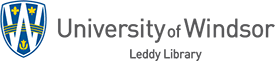 Intercultural Communication in International BusinessUse this guide in conjunction with other guides such as Country Information and International Industry Information. The following resources are suggested starting points for intercultural communication research in the global business environment. Some of the resources are freely available on the web. Others are Leddy Library subscriptions; if you are off-campus, you will have to sign on with your University of Windsor ID and email password. If you do not find what you are looking for, please contact: Katharine Ball at (519) 253-3000, ext. 3852.BooksMost of the Library’s print and e-books are listed in the Library Catalogue. Limit your search by publication date, as appropriate. Try searches such as:“intercultural communication”"cross cultural communication"“business communication”The following e-books are a sample of what you will find:Bridging the culture gap: a practical guide to business communication. 2nd ed. 2008Cross-cultural business behavior: a guide for global management. 5th ed. 2012Cross-cultural competence. 2005Cross-cultural knowledge management. 2012Eastern and cross-cultural management. 2012Effective multicultural teams: theory and practice. 2008Intercultural communication in Asia 2018Leading global teams. 2015Models for intercultural collaboration and negotiation. 2013Palgrave Handbook of cross-cultural business negotiation 2019Quintessence of intercultural business communication. 2012Journal ArticlesYou can find journal articles on intercultural communication in international business by searching the following journal indexes:Business Source CompleteProQuest BusinessCommunication and Mass Media CompleteGoogle ScholarTry the same kind of search terms that you used to find books (see above). Country Specific Databases and ReportsCountries and Their Cultureshttps://www.everyculture.comCovers many topics, e.g. History and Ethnic Relations, Food and Economy, Social Stratification, Gender Roles and Statuses, Marriage, Family and Kinship, Socialization, Etiquette, etc.Country Insights (Canada. Global Affairs)   https://www.international.gc.ca/cil-cai/country_insights-apercus_pays/countryinsights-apercuspays.aspx?lang=engFocuses on cultural information, e.g. communication styles, preferred managerial qualities, hierarchy and decision making, relationship building, conflicts in the workplace, motivating local colleaguesCulture Crossing Guidehttps://guide.culturecrossing.net/index.phpInformation: on the Basics, for Business, and for Students; select your country top right.CultureGrams (ProQuest)https://search.proquest.com/publication/2026824?accountid=14789&OpenUrlRefId=info:xri/sid:primoCovers: Background, People, Customs and Courtesies, Lifestyle, and Society; off-campus, you will need to sign on with your UWindsor ID and email password.Negotiating International Business (Leadership Crossroads/Katz, Lothar)http://www.leadershipcrossroads.com/resources/books/negotiating_international_business/cs_dld.aspAddresses the following topics: Introduction, Relationships and Respect, Communication, Initial Contact and Meetings, Negotiation, Agreements and Contracts, Women in Business, Other Important Things to KnowGlobal Market Information Database http://led.uwindsor.ca/gmidReports that may help you understand the culture, lifestyles, and values of people in other countries. Select the Consumer tab at the top. Select your report. Then select your country.World Values Survey (WVSA)http://www.worldvaluessurvey.org/WVSOnline.jspDetailed analysis of culture over timeUpdated January 2020